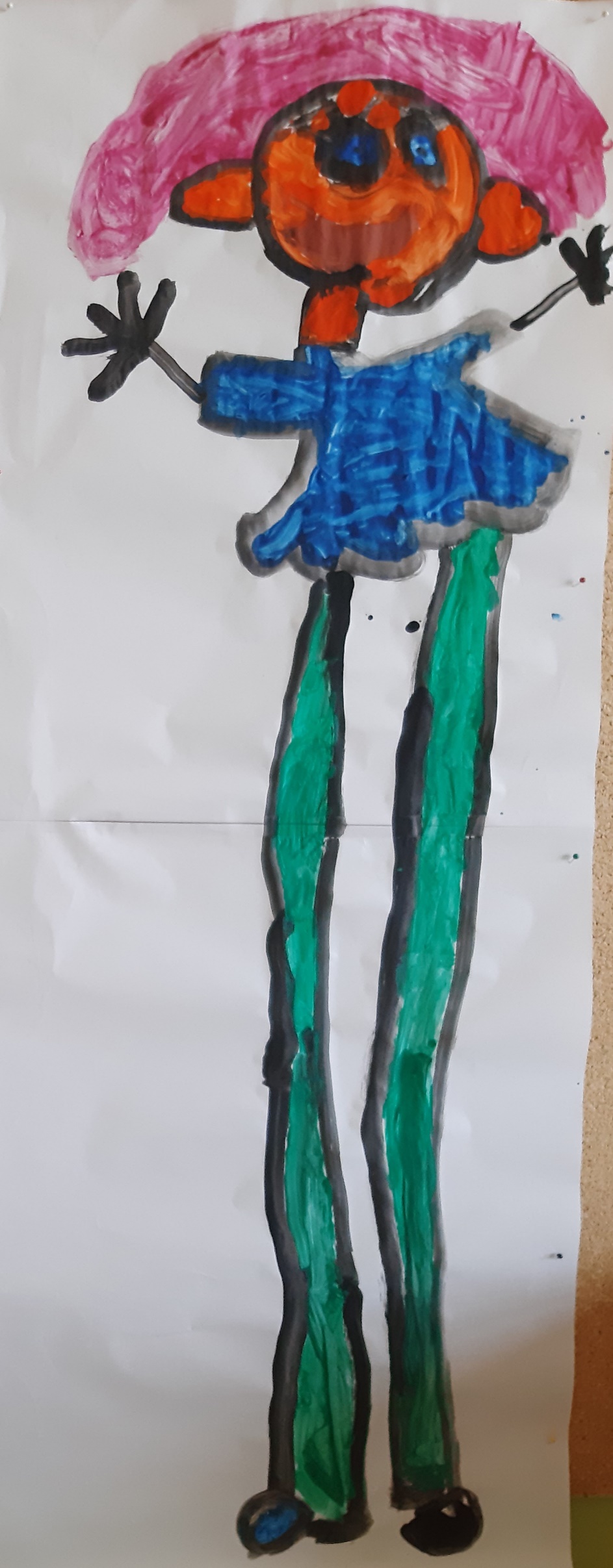 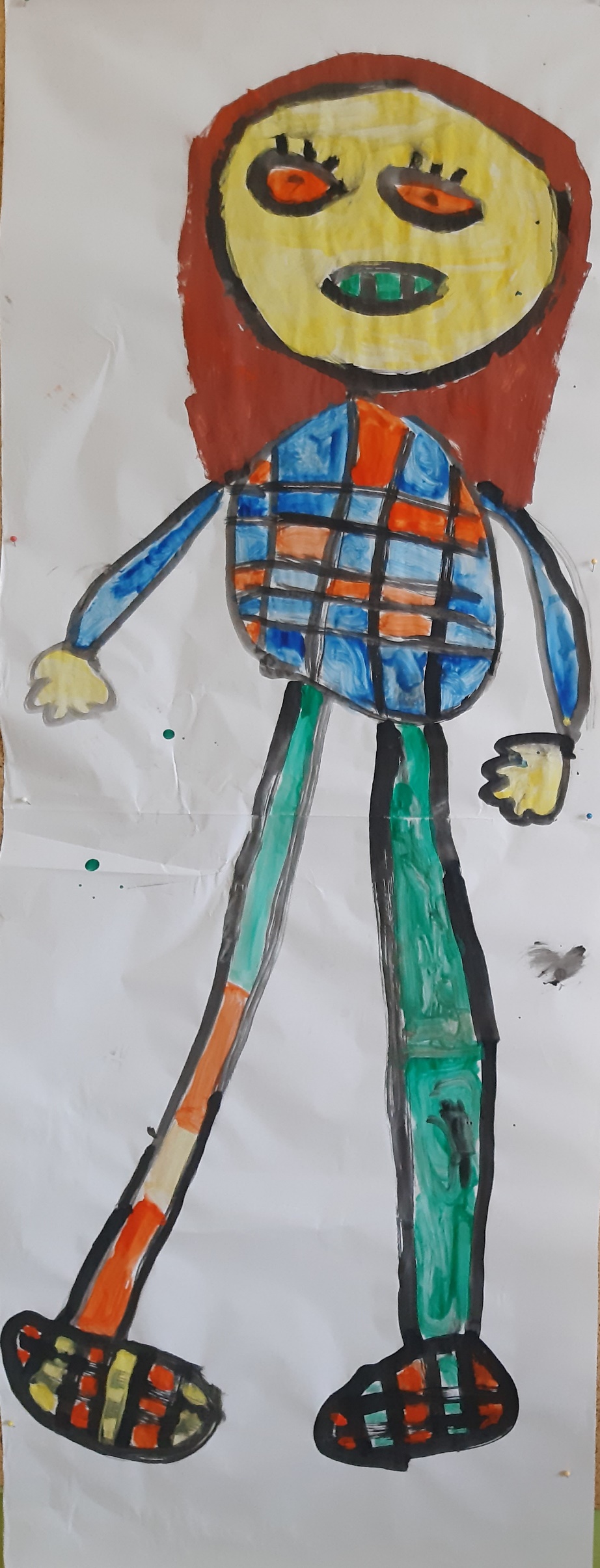 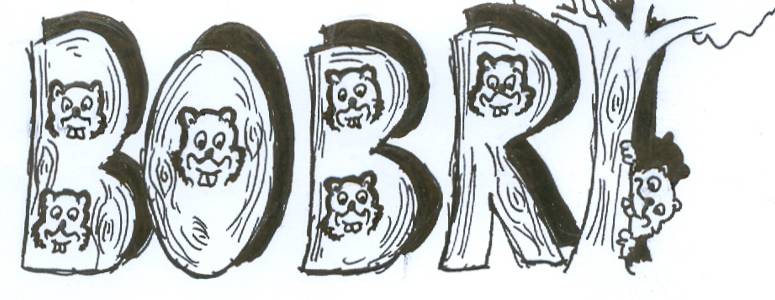 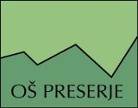 ZGODILO SE JE V SEPTEMBRU – KIMAVCUVELIKANI IZ 1. D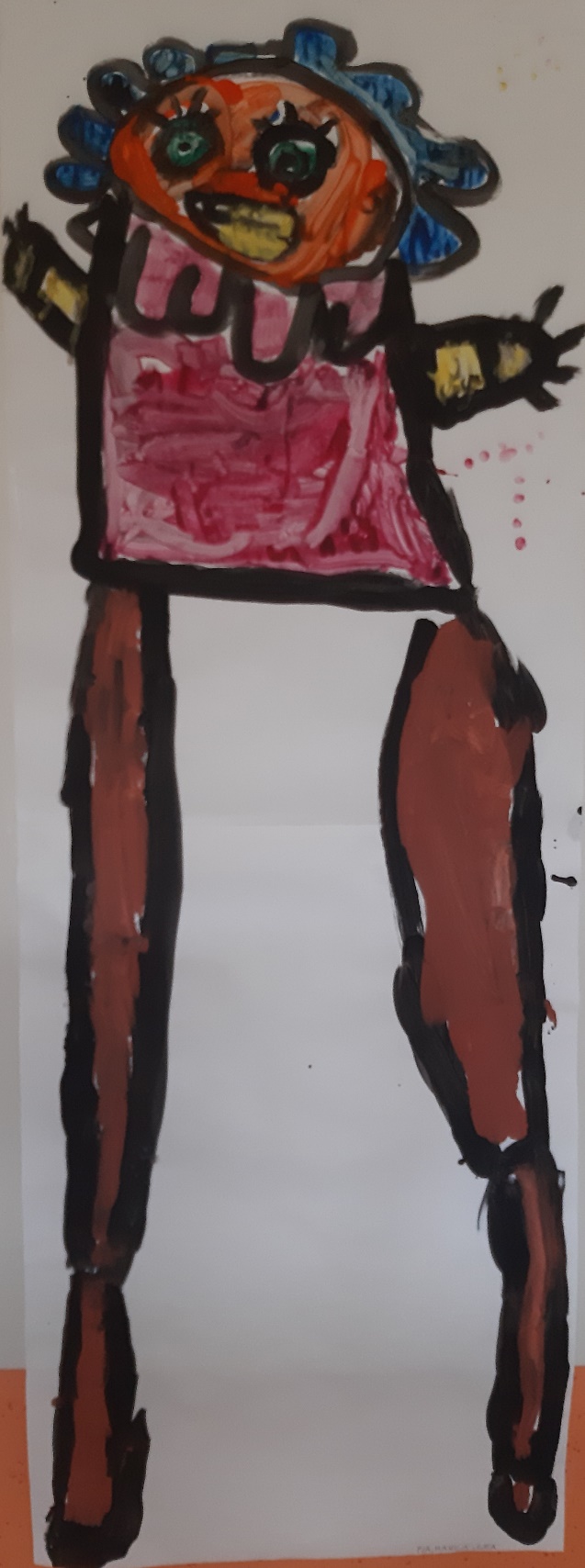 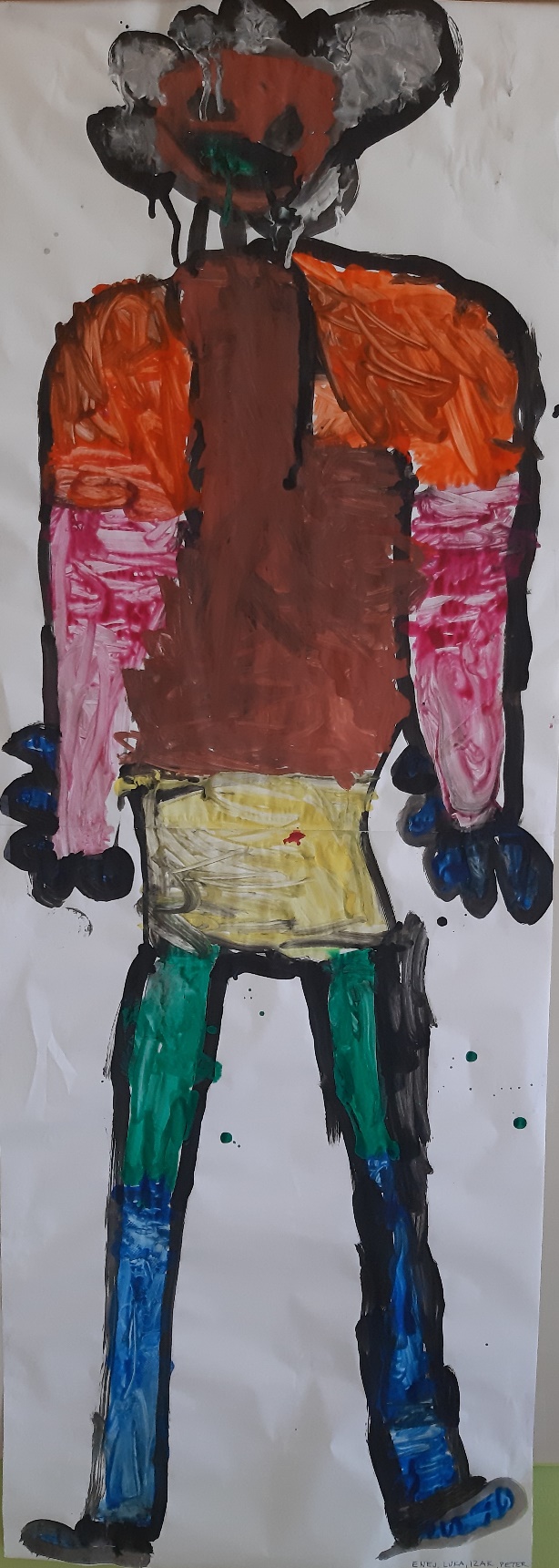 Pia, Manca, Lea					Enej, Luka, Izak, PeterOBISK V DOMU STAREJŠIH NOTRANJE GORICESeptember je mesec, ko obeležujemo Alzheimerjevo bolezen. Prijetnega septembrskega jutra smo z učenci PŠ Jezero obiskali varovance v domu starejših občanov v Notranjih Goricah. Namen našega obiska je bilo druženje s starostniki. Pridružili so se nam še vrtičkarji in Angelinega Montessorijevega vrtca, člani društva upokojencev ter otroci iz vrtca Notranje Gorice. Skupaj smo se odpravili na pohod, s katerim smo želeli opozoriti na ozaveščanje in destigmatizacijo na področju demence pri  Alzheimerjevi bolezni. Pohod je potekal pod sloganom »Nikoli prezgodaj, nikoli prepozno« – Pohod za spomin. Učenci so se družili s starostniki, jim pomagali pri hoji in klepetali z njimi. Nato smo pripravili še krajši glasbeno-plesni nastop. Po prijetnem druženju ob čaju in piškotih smo zaključili naš obisk. Druženje nas je obogatilo in nam bo ostalo v prijetnem spominu.	Učenci PŠ Jezero skupaj s Klavdijo in Mirjano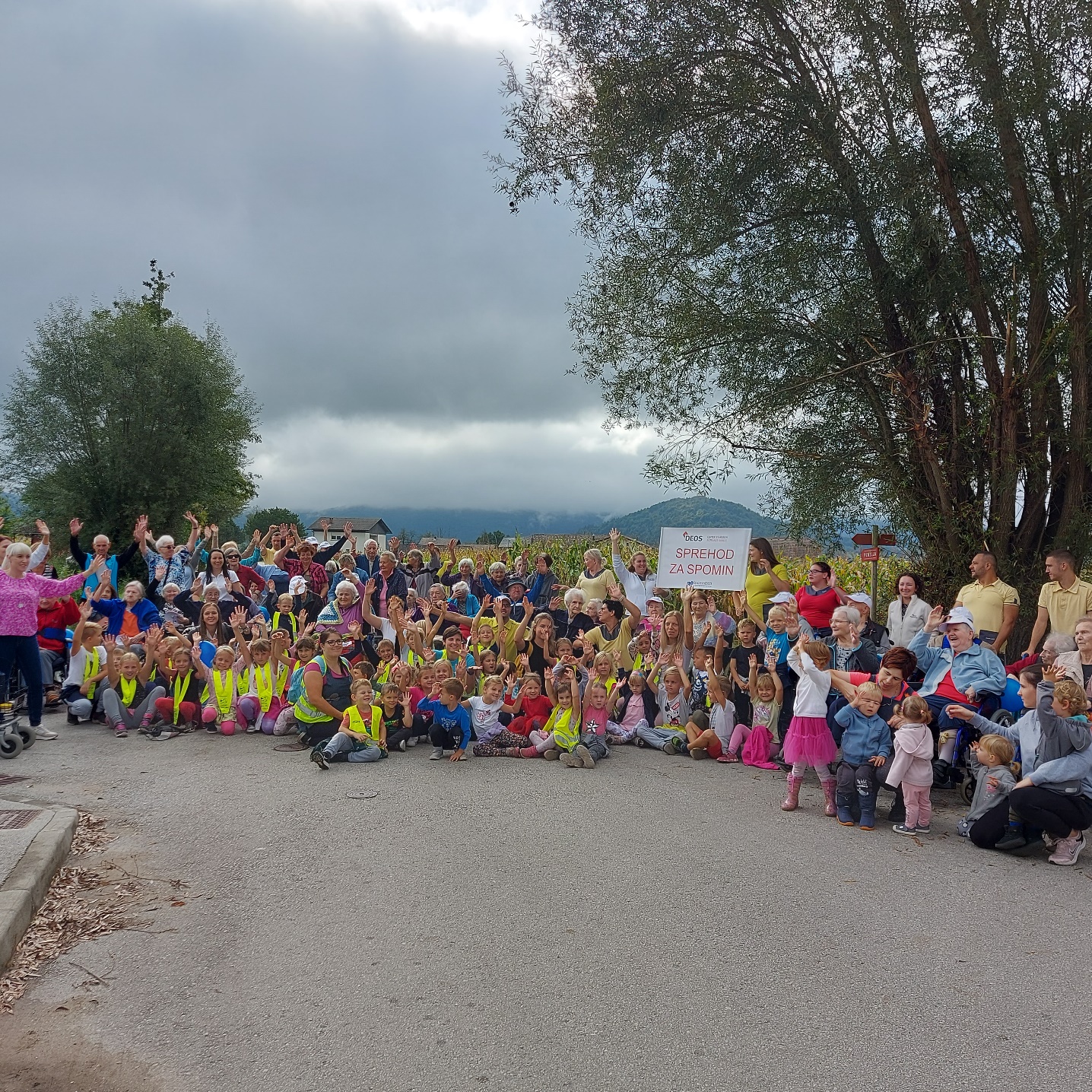 TEDEN SKUPNEGA BRANJAV nacionalnem mesecu skupnega branja, ki je potekal od 8. septembra do 8. oktobra 2023, smo teden med 18. in 22. septembrom posvetili skupnemu branju. V tem tednu smo po malici vsi deset minut tiho brali. 	Urška Peršin Mazi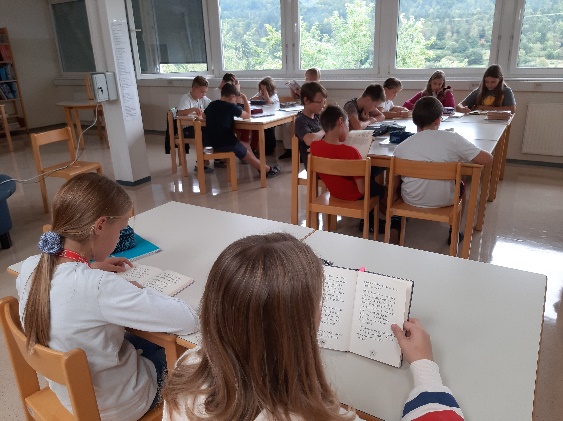 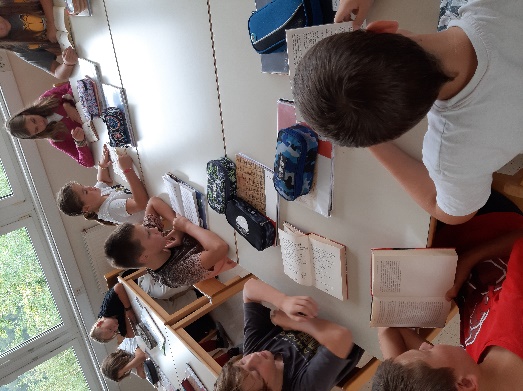 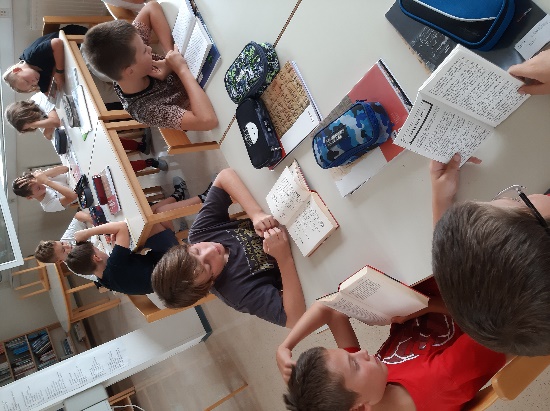 OBISK AKADEMSKEGA SLIKARJA VELJKA TOMANAV torek, 26. septembra, je učence 1. razreda obiskal gospod Veljko Toman. Z njim so slikali sončnice. 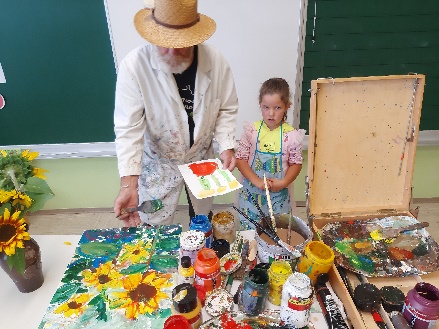 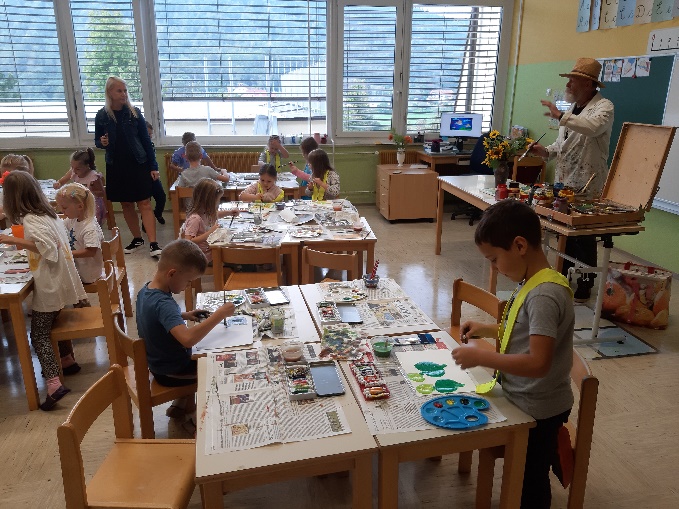 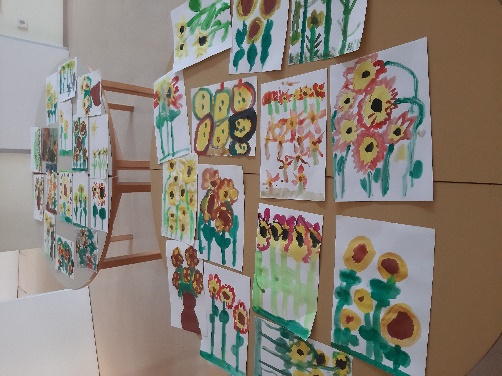 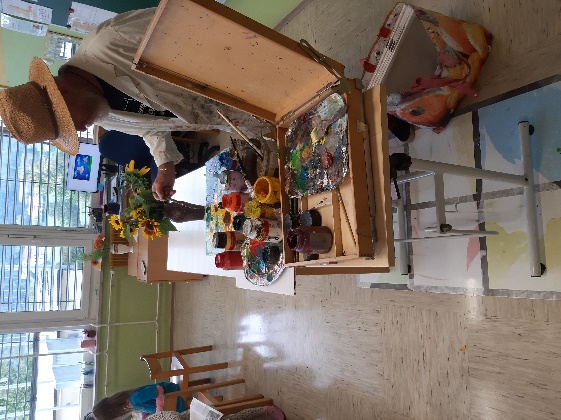 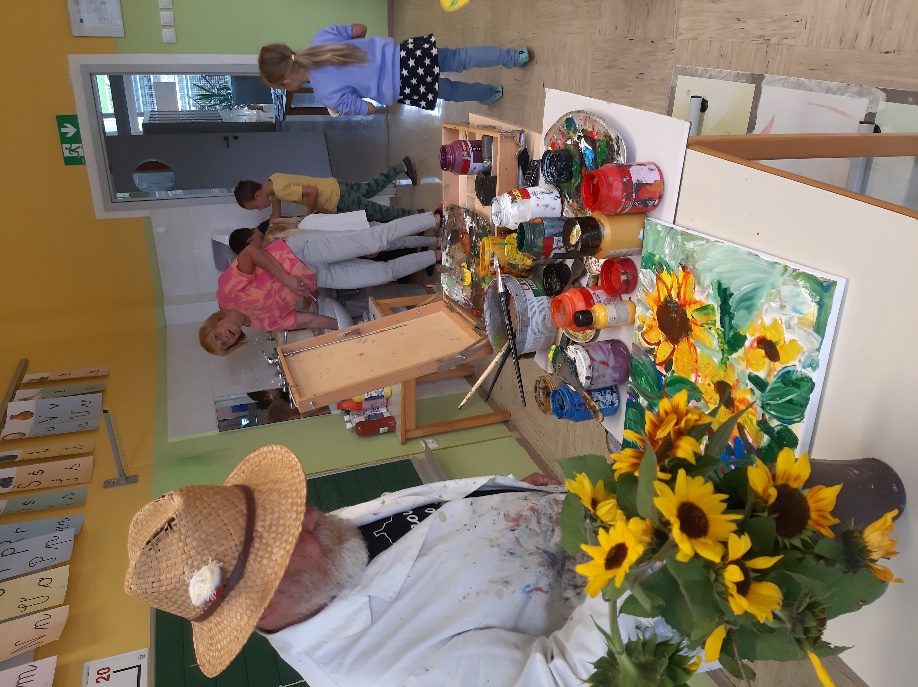 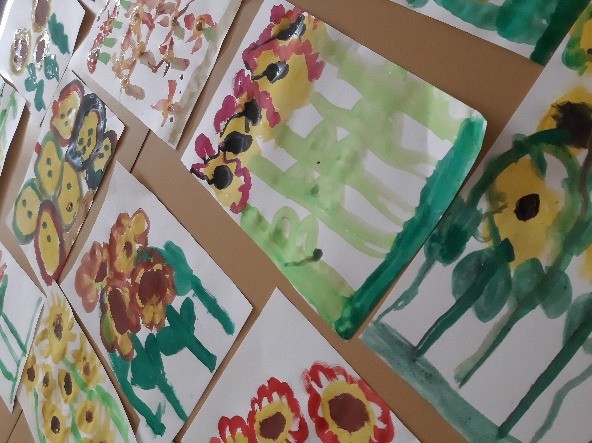 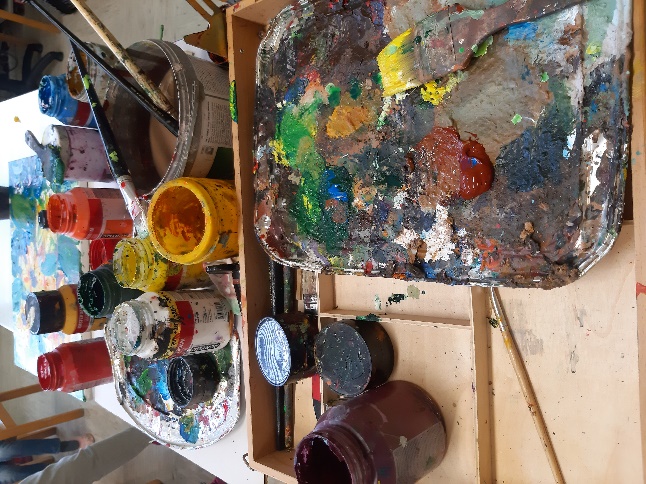 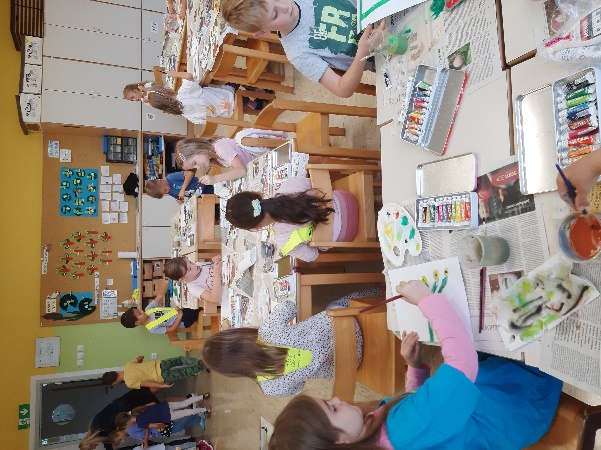 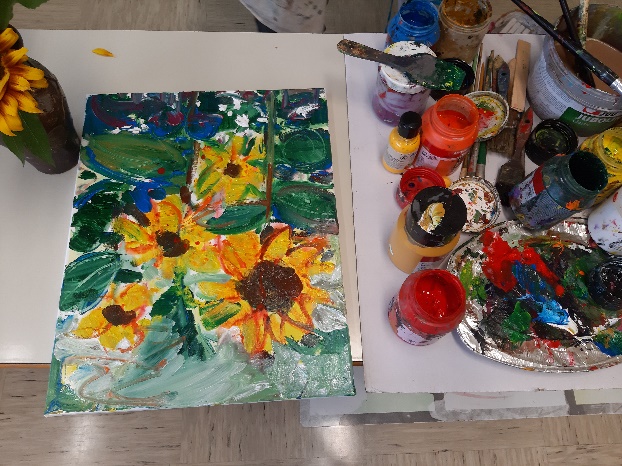 	Urška Peršin MaziVSESLOVENSKA AKCIJA: POKLONI ČAS, POLEPŠAJ DANV okviru akcije smo v petek, 29. septembra, na šoli gostili babice in dedke in z njimi preživeli nekaj prijetnih uric. Učenci prvega triletja so jih razveselili z nastopom in slikami, ki so jih sami naslikali.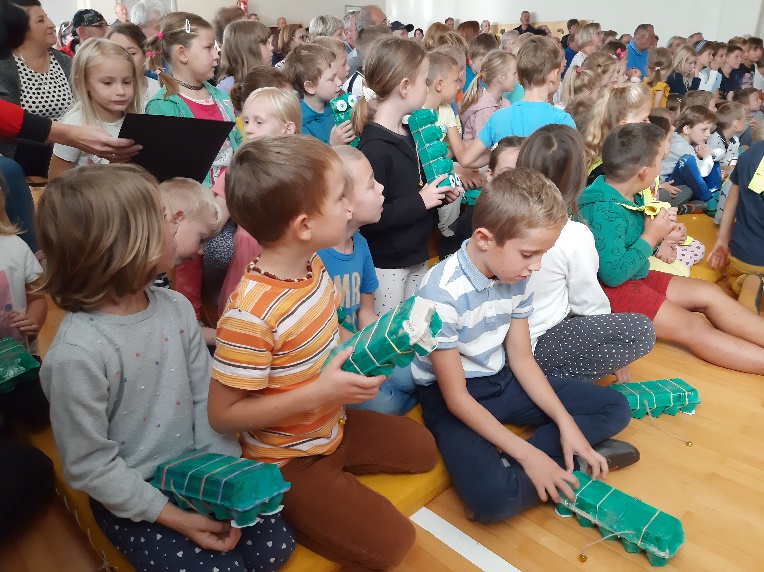 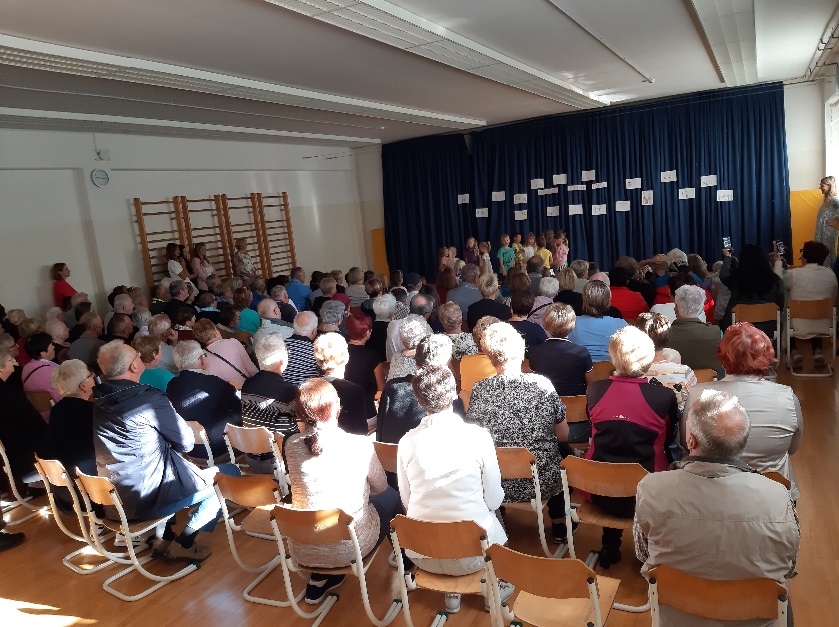 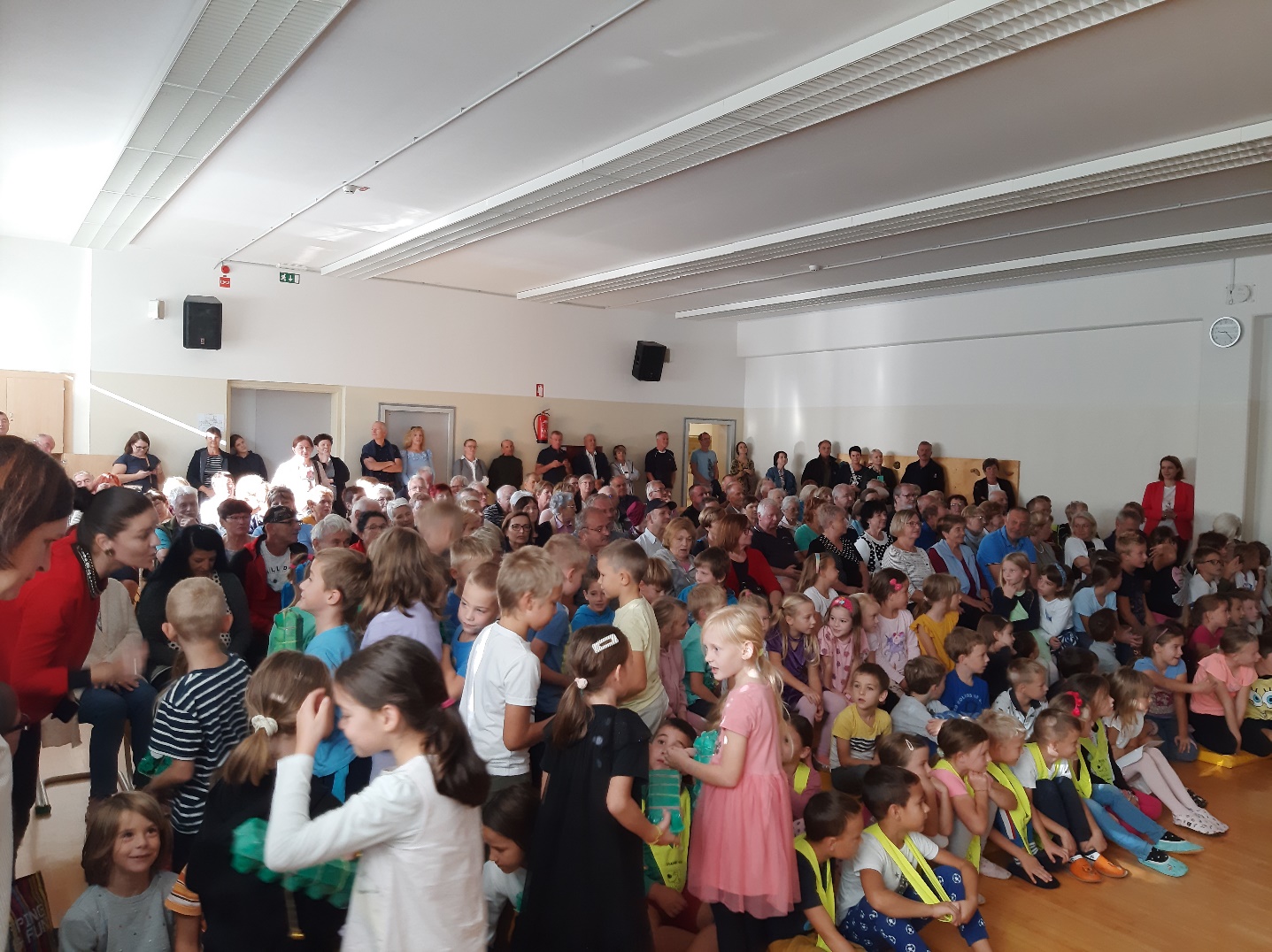 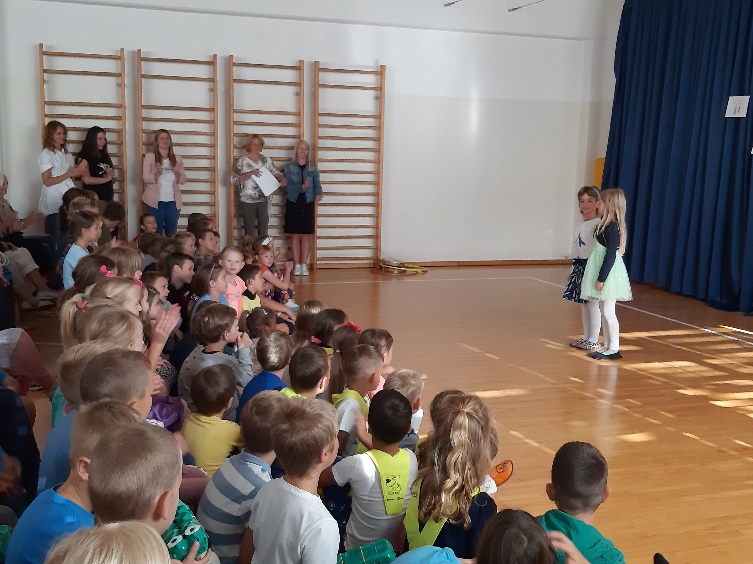 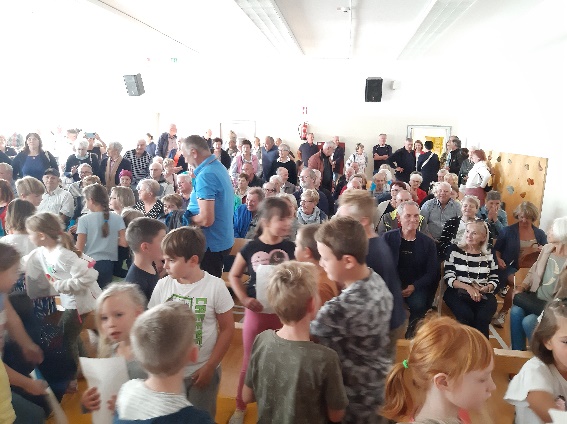 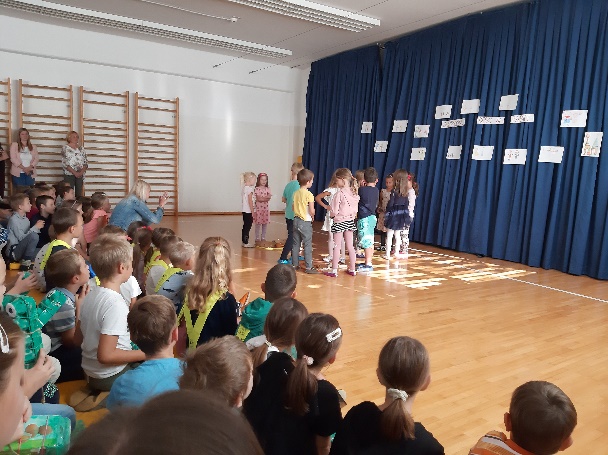 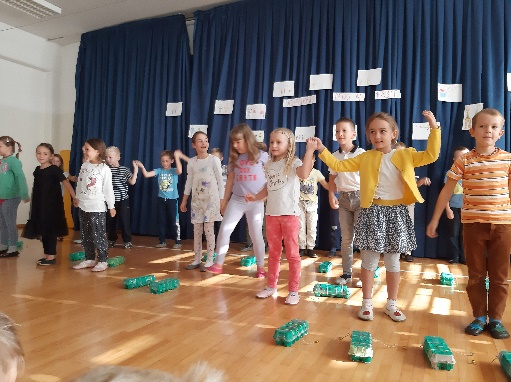 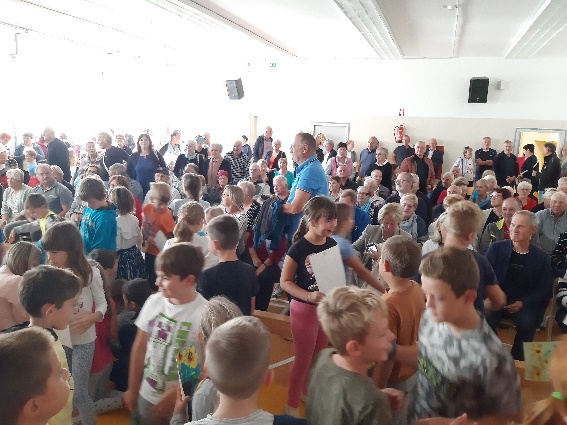 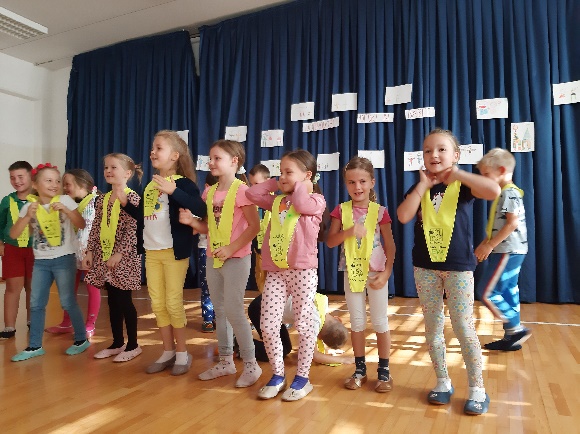 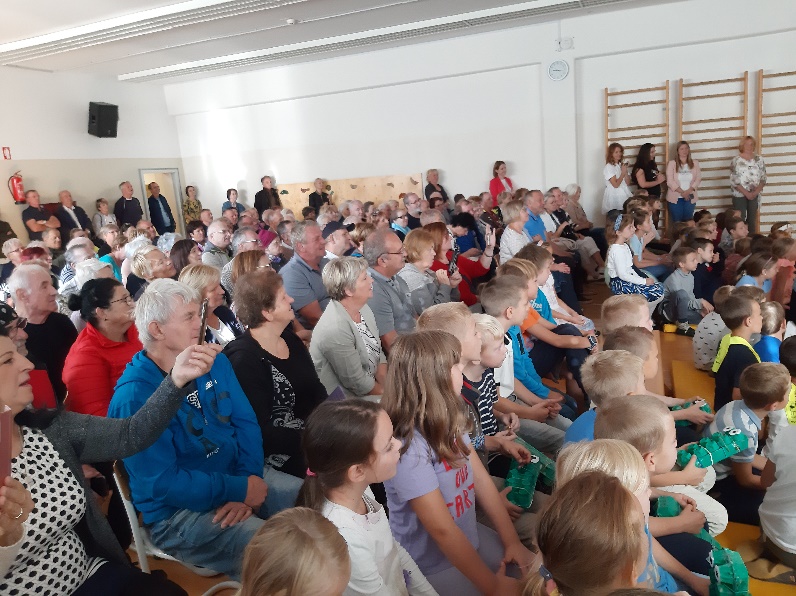 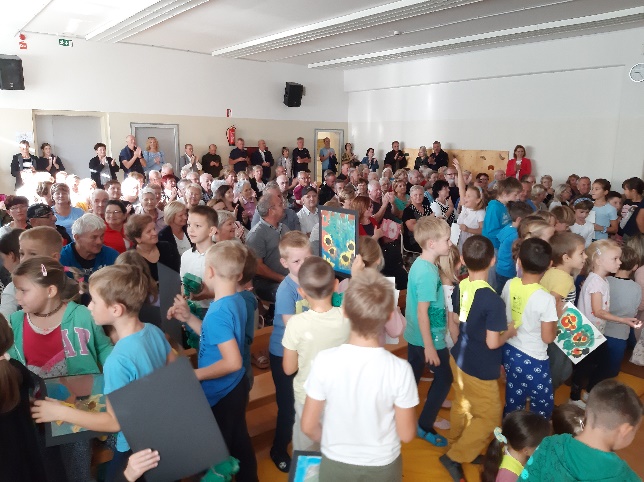 	Urška Peršin Mazi NAČRT DELA ZA OKTOBER – VINOTOK 2023BOBRI, informativni mesečnik OŠ Preserje, za starše, učence, učitelje in krajane. Šolsko leto 2023/2024, letnik 15, št. 132, oktober 2023. Časopis izhaja mesečno v času pouka. Zanj: Petra Krajnc Urbanija, ravnateljica. Urednica: Urška Peršin Mazi. Lektorica: Sergeja Resman. Članke, poročila, obvestila in fotografije prispevajo učenci, krajani, strokovni delavci OŠ Preserje in drugi. Številčenje je zaporedno od prve številke, decembra 2008, v šolskem letu 2008/2009. Od novembra 2021 izhaja le v elektronski obliki.NED., 1.PON., 2.Interdisciplinarna ekskurzija avstrijska Koroška9. a, bAndreja KoširPON., 2.TD: Gozdne ustvarjalne delavnice1. dM. PerovšekTOR., 3. SRE., 4.ČET., 5.TD: Dan zaščite in reševanja na PŠ Rakitna1. c–5. cČET., 5.Področno srečanje športnih pedagogovJ. PočkajPET., 6.SOB., 7.NED., 8.PON., 9.Plavalni tečaj za 1. r. (9.–13. oktober)1. a, b, c, dM. Kržič NagyTOR., 10.SRE., 11.Pogovorne ure za 3. razred3. a, b, cRazredničarkeČET., 12.1. b, 2. bRazredničarkiPET., 13.Šolsko tekmovanje iz znanja o sladkorni bolezni7., 8., 9. r.Ana KoširSOB., 14.Pohod planinskega krožka na VremščicoPlaninski krožekKošir, PetročnikNED., 15.PON., 16ŠD: Atletika5.-9. rM. PečnikPON., 16Šola v naravi na CŠOD Burja3. a, b, cRazredničarkeTOR., 17.KD: Trubarjeva domačija, knjigoveška delavnica5. a, b, cS. ŠibalSRE., 18.Damjana Šmid: predavanje za staršeSRE., 18.Pogovorne ure za vse šole, na matični šoli v Preserju1.–9. r.SRE., 18.Šolsko tekmovanje iz znanja biologije za proteusovo prizn.8., 9. r.Ana KoširČET., 19.Sistematski zdravniški pregled za 2. a2. aR. SevšekPET., 20.Ogled radijske postajeŠNOS. PetročnikSOB., 21.Šolski maraton1.–9. rJ. PočkajSOB., 21.Akcija zbiranja starega papirja9. rNED., 22.PON., 23.TD: Gozdne ustvarjalne delavnice1. aM. Kržič NagyPON., 23.Sistematski zdravniški pregled za 2. b, 2. c in 4. c2. b, 2. c, 4. cR. SevšekTOR.; 24.TD: Gozdne ustvarjalne delavniceK. JanjićTOR.; 24.TD: Prometni dan5. a, b, cT. ProdanSRE., 25.4. sestanek UZP. Krajnc UrbanijaČET., 26.PET., 27.Komemoracija na Sodnem Vrhu1. –9. r.A. PelhanSOB., 28.NED., 29.PON., 30.Jesenske počitniceTOR., 31Jesenske počitnice